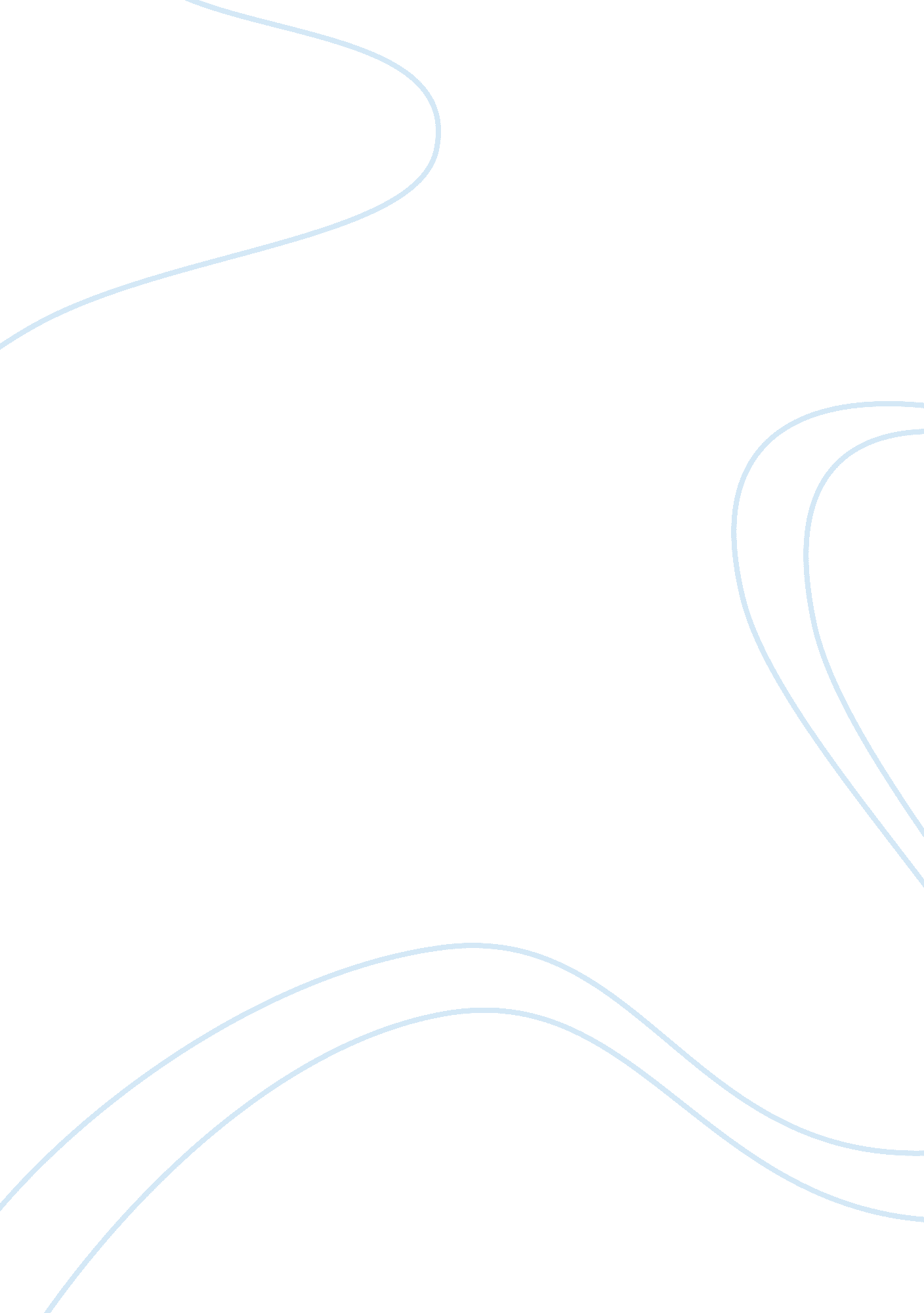 Botulinum toxin essay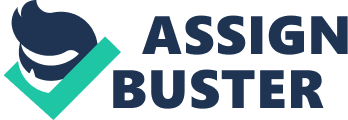 The FDA has approved numerous commercial uses for the toxin while the Mayo Clinic has conducted multiple studies indicating the efficacy of the toxin in treating various medical ailments. I V. Bottom, and other drugs like it, . A. B. Non-cosmetic Demographics of use of Bottom Cosmetic uses of botulism toxin Body: C. Safety and known side effects Bottom is being used by virtually every group. A. The American Society of Plastic Surgeons reports that there were 6. 3 million Bottom related procedures in 2013 expenditure nationwide C. In Top 5 procedures for men and women B. $28 D. Caucasians make up over 70% of all reported procedures, however all other major ethnic groups reported procedures The botulism toxin is also being used for relief from many different medical problems. 19805 A. Crossed eye treatment, strabismus, since B. Cervical Distant; painful neck spasms that cause involuntary movements C. Migraines; new research shows Bottom injections are effective in reducing the total # of headaches over a 180 day period Although botulism toxin can cause the life threatening illness, botulism, when administered properly it has been determined to be safe for use toxin spreading when used appropriately A. No confirmed cases of B. Side effects are generally mild but can be life threatening 1 swelling and bruising at the injection site 2. Trouble breathing/swallowing Conclusion . While Bottom has been associated with rich housewives and celebrities like Joan Rivers, it is being used by people from all walks Of life for both cosmetic and non-cosmetic results despite known side effects II. It’s Bottom, not surgery. 